February 04, 2019 Money Market Operations as on February 02, 2019(Amount in Rupees billion, Rate in Per cent)RESERVE POSITION@ @ Based on Reserve Bank of India (RBI) / Clearing Corporation of India Limited (CCIL).    -   Not Applicable / No Transaction  **   Relates to uncollateralized transactions of 2 to 14 days tenor.  @@ Relates to uncollateralized transactions of 15 days to one year tenor  # The figure for the cash balances with RBI on Sunday is same as that of the previous day (Saturday).  $ Includes refinance facilities extended by RBI  ¥  As per the Press Release No. 2014-2015/1971 dated March 19, 2015  *  Net liquidity is calculated as Repo+MSF+SLF-Reverse Repo                              Ajit Prasad 	Press Release : 2018-2019/1829                                                     Assistant Adviserप्रेस प्रकाशनी PRESS RELEASE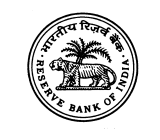 भारतीय रिज़र्व बैंकRESERVE BANK OF वेबसाइट :www.rbi.org.in/hindiWebsite : www.rbi.org.inइ-मेलemail:helpdoc@rbi.org.inसंचारविभाग,केंद्रीयकार्यालय, एस.बी.एस.मार्ग, मुंबई-400001________________________________________________________________________________________________________DEPARTMENT OF COMMUNICATION,Central Office, S.B.S.Marg, Mumbai-400001फोन/Phone: 91 222266 0502फैक्स/Fax: 91 222266 0358MONEY MARKETS@ MONEY MARKETS@ Volume  
(One Leg)Weighted Average RateRangeA.  Overnight Segment (I+II+III+IV)    	 128.236.094.10-6.55A.  I.  Call Money    	 16.265.754.10-6.50A.  II. Triparty Repo  110.786.135.89-6.55A.  III. Market Repo        1.196.406.40-6.40A.  IV. Repo in Corporate Bond  0.00-B.  Term Segment  B.  I. Notice Money**   0.275.755.60-5.80B.  II. Term Money@@ 0.00--B.  III. Triparty Repo  0.00--B.  IV. Market Repo  0.00--B.  V. Repo in Corporate Bond  0.00--RBI OPERATIONS@  	 RBI OPERATIONS@  	 Auction DateTenor (Days)Maturity  DateAmount OutstandingCurrentRate/Cutoff RateC.     Liquidity Adjustment Facility (LAF)  Liquidity Adjustment Facility (LAF) (i) Repo (Fixed  Rate)                      Fri, 01/02/20193Mon, 04/02/201956.066.50Sat, 02/02/20192Mon, 04/02/20190.256.50(ii) Repo (Variable Rate) (ii.a) Regular 14-day Tue, 22/01/201914Tue, 05/02/2019235.036.53Fri, 25/01/201914Fri, 08/02/2019194.256.51Tue, 29/01/201914Tue, 12/02/2019181.506.51Fri, 01/02/201914Fri, 15/02/2019107.006.51(ii.b) Others Thu, 13/12/201856Thu, 07/02/2019250.026.56(iii) Reverse Repo (Fixed  Rate)    Fri, 01/02/20193Mon, 04/02/2019294.686.25Sat, 02/02/20192Mon, 04/02/2019317.916.25(iv) Reverse Repo (Variable Rate) Fri, 01/02/20193Mon, 04/02/2019408.926.49Wed, 30/01/20197Wed, 06/02/2019100.076.49Thu, 31/01/20197Thu, 07/02/2019141.686.49Fri, 01/02/20197Fri, 08/02/2019135.906.49D.  Marginal Standing Facility (MSF) Fri, 01/02/20193Mon, 04/02/20196.506.75Sat, 02/02/20192Mon, 04/02/20190.006.75E.  Standing Liquidity Facility (SLF) Availed from RBI$ Standing Liquidity Facility (SLF) Availed from RBI$ 17.04F.   Net liquidity injected [injection (+)/absorption (-)] * Net liquidity injected [injection (+)/absorption (-)] * -351.51G.   Cash Reserves Position of Scheduled Commercial Banks 	 (i) Cash balances with RBI as on#   February 02, 2019 5,266.37(ii) Average daily cash reserve requirement for the fortnight ending   February 15, 2019 4,928.33H.     Government of India Surplus Cash Balance Reckoned for Auction as on ¥ February 01, 20190.00